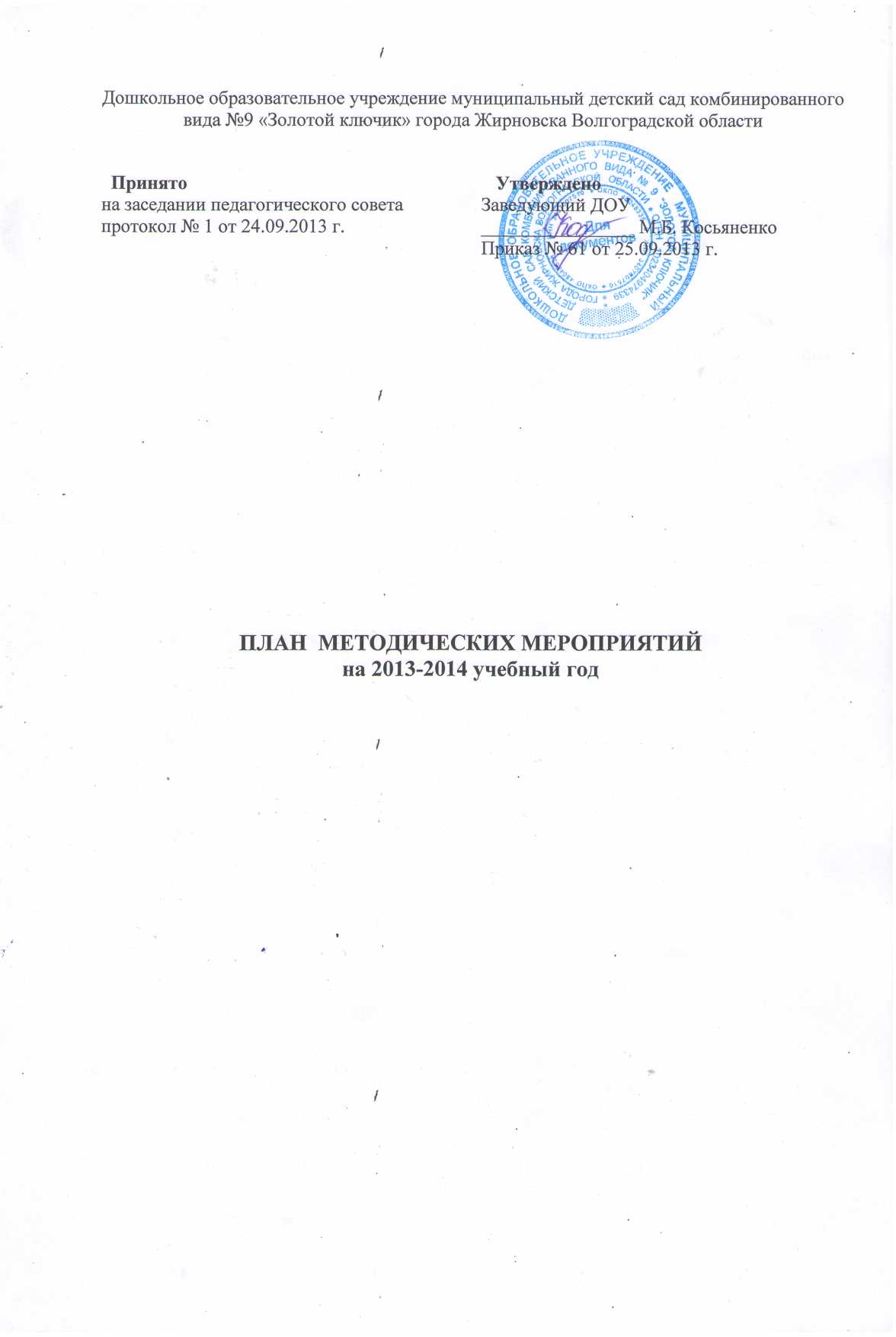 №Организационныеформы   работыДатаСодержаниеУчастникиИтог участия1Методическаяработа в ДОУ24.09.201326.11.201325.02.201403.06.2014октябрьянварьфевральПедагогические советыПедагогический совет №1«Организация воспитательно-образовательной работы в 2013-2014 учебном году»Педагогический совет №2               «Традиции и инновации в физическом воспитании детей дошкольного возраста»Педагогический совет № 3«Развитие словесно-художественного творчества у дошкольников»- Использование сезонных видов спорта в двигательной деятельности детей- Аукцион педагогических идей по проблеме- Комментированное рисование- Развитие ребенка в продуктивной деятельности- Занимательное словотворчествоПедагогический совет №4«Результаты деятельности коллектива в 2013-2014 учебном году»- Отчеты о результатах освоения ООП ДОУПедагогическая гостиная «Растем вместе»Неделя педмастерства«Организация детской деятельности» - открытые занятияПознавательная «Путешествие в музей игрушки» Продуктивная «День рождения кошки»Коммуникативная «Звуковой анализ слов «жук-жуки»Двигательная «Мишка по лесу гулял»Познавательная «История фотографии»Практикум «Кто на свете всех умнее, в педагогике сильнее»Ткаченко И.В.педагогиТкаченко И.В.педагогиТкаченко И.В.педагогиКалмыкова Н.В.Дмитриева Г.Н.Курышова  Н.Н.ПархоменкоН.А.Ткаченко И.В.Менькова Е.А.Калмыкова Н.В.Чванова В.Д.Ткаченко И.В.Воспитатели и специалистыТкаченко И.В.Воронина М.В.Курочкина Н.И.Пархоменко Н.АШаровароваВ.Н.Калмыкова Н.В.Курышова Н.Н.ШаровароваВ.Н.Вотинова М.А.ПархоменкоН.А.Ткаченко И.В.педагогиПротокол №1    от 24.09.2013Протокол №2 от26.11.2013Протокол №3 от25.02.2014Протокол №4 от03.06.2014Приказ № 68от 25.10.2013    Приказ № 7от   05.02.2014  Приказ № 14аот   21.02.2014  2Районные, региональные мероприятия для педагоговсентябрьоктябрьноябрьмартапрельмайМ/о музыкальных руководителей(1 раз в квартал)М/о инструкторов по ф/культуре (1 раз в квартал)Методсовет работников ОУ «Планирование работы на 2013-2014 учебный год»Методическое объединение «Проектный метод в дошкольном образовании»Семинар - практикум «Организация системы экологического образования и воспитания в ДОУ» (на базе ДОУ Нижнедобринский детский сад)Смотр - конкурс «Лучшая методическая разработка занятия»Межрайонный семинар «Детский сад – территория здоровья» (на базе ДОУ МДС №9 «Золотой ключик»)Смотр - конкурс «Лучший методический кабинет»Межрайонный семинар «Внедрение элементов здоровьесбережения в музыкально-образовательной деятельности» (на базе ДОУ МДС №9 г.Котово)Неделя педмастерства «Роль творческой деятельности воспитателя в организации образовательного процесса» - открытые занятия«В стране вежливости»«Путешествие деревянной палочки»«Новый теремок»«Разноцветные бабочки»Конкурс «Воспитатель года – 2014» Конкурс «Рейтинг ДОУ»Курочкина Н.И.Дмитриева Г.Н.Ткаченко И.В.Ткаченко И.В.Курышова Н.Н.Менькова Е.А.Стрельцова В.И.Косьяненко М.Б.Ткаченко И.В.педагоги ДОУТкаченко И.В.Ткаченко И.В.КоршуноваН.Н.Курочкина Н.И.Калмыкова Н.В.Курышова Н.Н.Калмыкова Н.В.ШаровароваВ.Н.КоршуноваН.Н.Косьяненко М.Б.Ткаченко И.В.педколлективПротоколы заседанийПротоколы заседанийСертификатСертификатПриказ комитета по образованию №173 от 14.11.2013Приказ №76  от 25.11.2013Приказ комитета по образованию №211 от 20.12.2013 СертификатПриказ комитета по образованию №112 от 23.04.2014 Приказ комитета по образованию №90 от 03.04.2014 Грамота, 3 место3Городские,районные, мероприятия для детей и родителейсентябрьноябрьапрельмайКонкурс чтецов «Мой любимый город Жирновск»Конкурс чтецов «Моя мамочка – лучшая на свете»Веселые старты в ФОКеФестиваль вокальной песни «Соловушка»Катя Щ.(воспитательПархоменкоН.А)Саша С. (воспитательНосачева Н.В.)Команда 8 детей(инстр. по ф/к Дмитриева Г.Н.)Детский ансамбль(муз.руков-ль Дидуля С.В.)Грамота участникаГрамота, 2 местоГрамота победителяДиплом участников за артистизм